ОМСКИЙ  МУНИЦИПАЛЬНЫЙ  РАЙОН ОМСКОЙ  ОБЛАСТИАдминистрация Калининского сельского поселенияПОСТАНОВЛЕНИЕот 05.05.2021 № 44Об определении мест и способов сжигания мусора, травы, листвы и иных отходов, материалов или изделий на территории Калининского сельского поселения Омского муниципального района Омской областиРуководствуясь Федеральным законом от 06.10.2003 № 131-ФЗ «Об общих принципах организации местного самоуправления в Российской Федерации», Федеральным законом от 21.12.1994 № 69-ФЗ «О пожарной безопасности», постановления Правительства Российской Федерации от 16.09.2020 № 1479 «Об утверждении Правил противопожарного режима», распоряжением Губернатора Омской области № 35-р от 01.04.2021 года «О мерах по предупреждению и тушению лесных пожаров на территории Омской области в 2021 году», Уставом Калининского сельского поселения Омского муниципального района Омской области,ПОСТАНОВЛЯЮ:1. Определить на территории Калининского сельского поселения Омского муниципального района Омской области площадку для сжигания мусора, травы, листвы и иных отходов, материалов или изделий согласно приложению к настоящему постановлению (Схема расположения площадки для сжигания, кронированных веток, листвы, мусора).2. Сжигание мусора, травы, листвы и иных отходов, материалов или изделий должно осуществляться на площадке для сжигания, указанной в приложении к настоящему постановлению, только в безветренную погоду, при условии постоянного контроля за сжиганием мусора, травы, листвы и иных отходов, материалов или изделий лицами, обеспеченными первичными средствами пожаротушения.3. Настоящее постановление не распространяет свое действие в период введения особого противопожарного режима на территории поселения.4. Настоящее постановление подлежит официальному опубликованию (обнародованию), а также размещению в сети «Интернет» на официальном сайте Администрации Калининского  сельского поселения.5. Контроль за исполнением настоящего постановления оставляю за собой.Глава сельского поселения			                                      Е.М. Погорелова 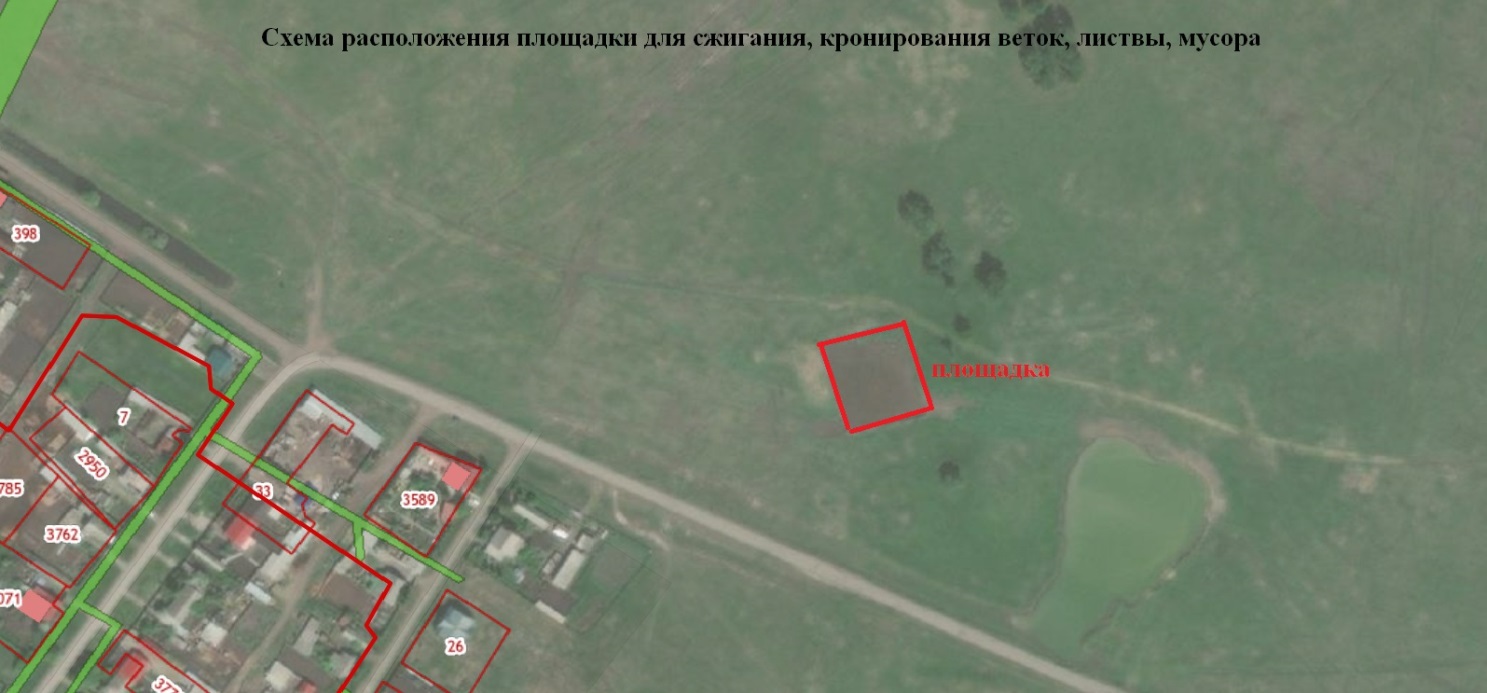 